Бессмертный           ПОЛК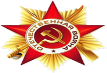 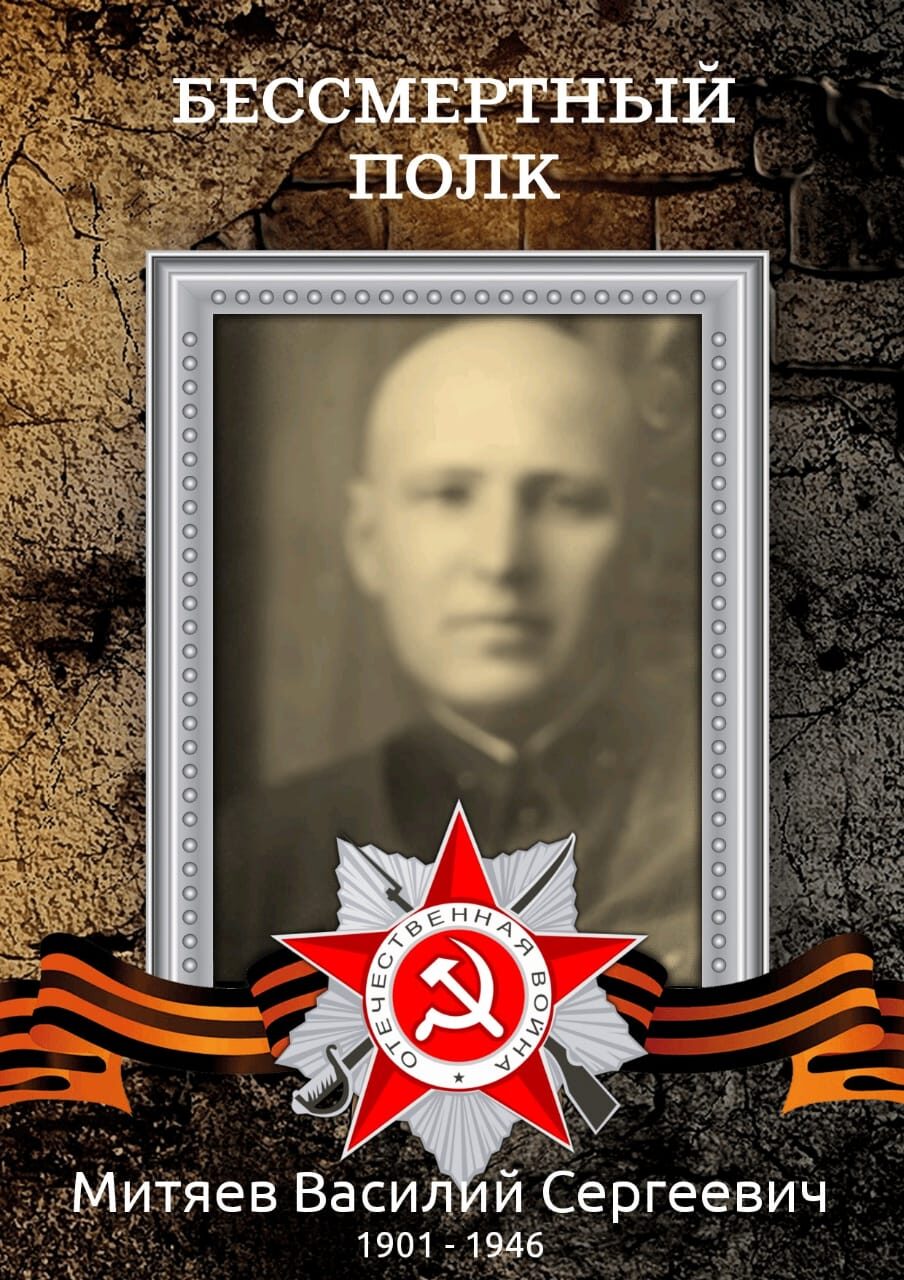 Митяев Василий Сергеевич(1901-1946)Служил в разных местах в 1942-1943гг. Был начальником особого отдела летной школы в Баку, летал в Тегеран.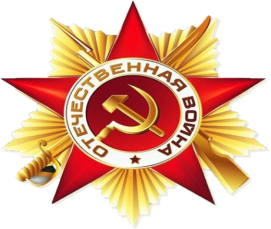 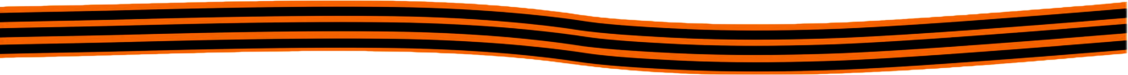                                                                   Я помню!        Я горжусь!